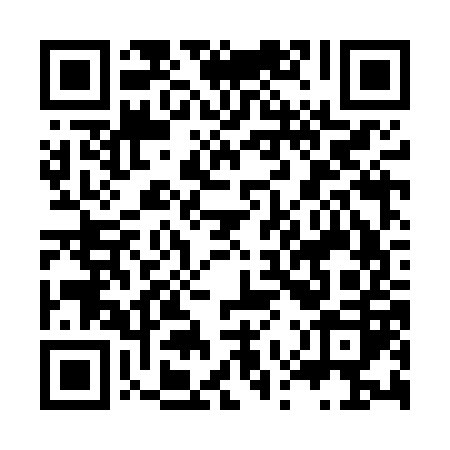 Ramadan times for Belichitsa, BulgariaMon 11 Mar 2024 - Wed 10 Apr 2024High Latitude Method: Angle Based RulePrayer Calculation Method: Muslim World LeagueAsar Calculation Method: HanafiPrayer times provided by https://www.salahtimes.comDateDayFajrSuhurSunriseDhuhrAsrIftarMaghribIsha11Mon4:584:586:3312:244:286:166:167:4612Tue4:564:566:3212:244:296:176:177:4813Wed4:544:546:3012:244:306:196:197:4914Thu4:524:526:2812:244:316:206:207:5015Fri4:504:506:2612:234:326:216:217:5216Sat4:484:486:2412:234:336:226:227:5317Sun4:464:466:2312:234:346:246:247:5418Mon4:444:446:2112:224:356:256:257:5619Tue4:424:426:1912:224:366:266:267:5720Wed4:404:406:1712:224:376:276:277:5821Thu4:384:386:1512:224:386:286:288:0022Fri4:364:366:1412:214:396:306:308:0123Sat4:344:346:1212:214:406:316:318:0224Sun4:324:326:1012:214:416:326:328:0425Mon4:304:306:0812:204:416:336:338:0526Tue4:284:286:0612:204:426:346:348:0727Wed4:264:266:0412:204:436:366:368:0828Thu4:244:246:0312:194:446:376:378:0929Fri4:224:226:0112:194:456:386:388:1130Sat4:204:205:5912:194:466:396:398:1231Sun5:185:186:571:195:477:417:419:141Mon5:165:166:551:185:487:427:429:152Tue5:145:146:541:185:487:437:439:173Wed5:125:126:521:185:497:447:449:184Thu5:105:106:501:175:507:457:459:205Fri5:085:086:481:175:517:477:479:216Sat5:055:056:471:175:527:487:489:237Sun5:035:036:451:165:527:497:499:248Mon5:015:016:431:165:537:507:509:269Tue4:594:596:411:165:547:517:519:2710Wed4:574:576:401:165:557:537:539:29